　　　かすみがうら市地域包括支援センター　宛　　　ＦＡＸ　０２９－８９８－９１９０　（添書は不要です）令和５年度認知症講演会10月21日（土）申込期間：9月25日（月）～10月13日（金）参 加 申 込 書　　　✧　いばらき電子申請からのお申込みの場合　　　　　お申込みURLhttps://apply.e-tumo.jp/city-kasumigaura-ibaraki-u/offer/offerList_detail?tempSeq=45477お申込みスマートフォン用２次元バーコード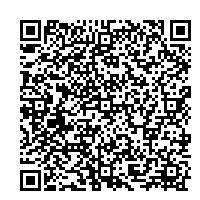 氏名電話番号地区（○をつけてください）旧霞ヶ浦・旧千代田・市外旧霞ヶ浦・旧千代田・市外旧霞ヶ浦・旧千代田・市外旧霞ヶ浦・旧千代田・市外旧霞ヶ浦・旧千代田・市外